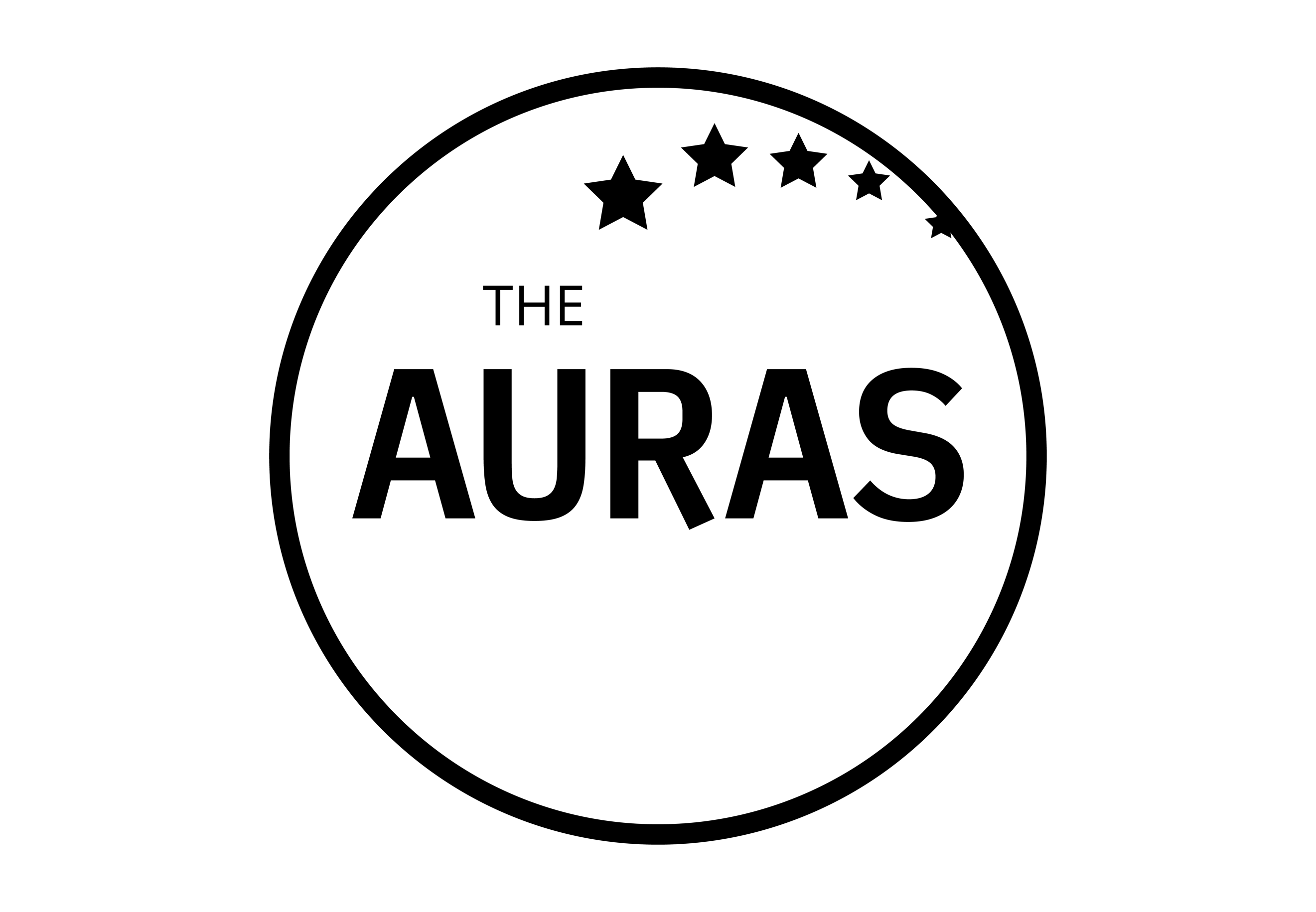 THE AURAs 2021: BEST NEW INSIGHT TALENT NOMINATION FORMThis award recognises the best new talent in the research and insight industry.  Nominees must have worked in research for no more than 5 years and must currently be working clientside.  The winner of this award will be someone who has shown extraordinary passion and aptitude for what they do, as well as ability and impact way beyond their experience.   Nominations are welcomed from agencies and AURA members and you are equally welcome to nominate yourself!Your name:  					      Your company:	  				      Name of the person you are nominating:  	      Nominee’s company: 			 	      Your contact email:  				      Nominee’s contact email:  			      Please tell us why you or this person deserves to win this award.  Wherever possible please use examples of outstanding performance to illustrate and help us understand what sets you/them apart.  You may include up to three endorsements.  These could be from within the nominee’s company (their research/insight team or stakeholders etc) and/or people who have worked closely with them in research agencies.  YOUR ENTRY      (max 300 words)SUPPORTING ENDORSEMENT (optional)Name and job title of first endorser	       (optionalFirst endorsement 			      Name and job title of 2nd endorser	       (optional)2nd endorsement 			      Name and job title of 3rd endorser	       (optional)3rd endorsement 				      Please submit this form to awards@aura.org.uk by 1800hrs on 31st May 2021CONDITIONS OF ENTRYEntries are welcomed from people working for companies that were members of AURA at the time of the AURA Awards announcement on 19th July 2021 and research agencies who have worked with the nominee in the preceding 2 years.The nominee must have been working for an AURA member company at the time of nominationEach submission must not exceed 300 words Nominees must have a maximum of 5 years’ experience at the time of nomination, and must currently be working clientside.  However it is not essential their experience is exclusively clientsideSubmissions and all applicable information will be treated in confidenceKEY DATESClosing date for submissions is 1800hrs 31st May 2021.  Any entries received after this date may not be consideredShortlisted entrants will be contacted by AURA publicly announced w/c 14th June 2021The shortlisted finalists and winner will be invited to the AURA Awards ceremony on 19th July where the winner will be announcedGOOD LUCK!